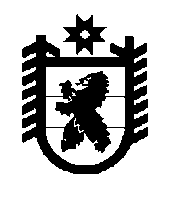 РЕСПУБЛИКА КАРЕЛИЯАдминистрация Лоухского муниципального районаПОСТАНОВЛЕНИЕ № 142пгт. Лоухи                                                                                                   19 мая 2022 годаОб утверждении Перечня пунктов временного размещения пострадавшего населенияВ соответствии с Федеральным законом от 21.12.1994 г. № 68-ФЗ « О защите населения и территорий от чрезвычайных ситуаций природного и техногенного характера», администрация Лоухского муниципального районапостановляет:Утвердить Перечень пунктов временного размещения пострадавшего населения, разворачиваемых на территории Лоухского муниципального района (приложение № 1).Назначить руководителей образовательных учреждений, указанных в приложении № 1 начальниками пунктов временного размещения пострадавшего населения (далее – ПВР).Рекомендовать начальнику отделения полиции МВД России по Лоухскому району закрепить сотрудников отделения полиции за пунктами временного размещения населения для охраны общественного порядка в ПВР.Рекомендовать главному врачу ГБУЗ РК «Лоухская ЦРБ» закрепить медицинских работников за пунктами временного размещения населения для организации работы медицинского пункта в ПВР.Руководителям учреждений, на базе которых создаются ПВР до 15.09.2022 года приказами по учреждению назначить администрацию пункта временного размещения и разработать документацию пункта временного размещения.Контроль за выполнением настоящего постановления возложить на отдел по мобилизационной работе и гражданской обороне администрации Лоухского муниципального района.И.о. Главы АдминистрацииЛоухского муниципального района                                                          Ж.В. КостылеваПЕРЕЧЕНЬпунктов временного размещения пострадавшего населения, разворачиваемых на территории Лоухского муниципального районаПриложение №1к Постановлению АдминистрацииЛоухского муниципального района от 19.05.2022 г. № 142№ п/п№ ПВРНаименование общеобразовательного учреждения, создающего пункт временного размещения пострадавшего населенияАдресКол-во размещаемых (чел.)1.1МБОУ «Лоухская средняя общеобразовательная школа»186660, РК, Лоухский район, п. Лоухи, ул. Жаровина, 1ул. Железнодорожная, 12502.2МБОУ «Чупинская средняя общеобразовательная школа»186670, РК, Лоухский район, п. Чупа, ул. Коргуева, 12 1503.3МБОУ «Пяозерская средняя общеобразовательная школа»186667, РК, Лоухский район, п. Пяозерский, ул. Дружбы, 24 1504.4МБОУ «Кестеньгская средняя общеобразовательная школа»186664, РК, Лоухский район, п. Кестеньга, ул. Лузана, 2 1005.5МБОУ «Амбарнская средняя общеобразовательная школа»186675, РК, Лоухский район, п. Амбарный, ул. Школьная, 8100